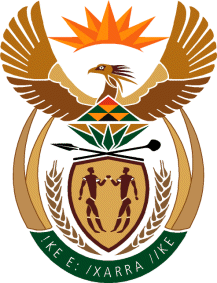 MINISTRY OF DEFENCE & MILITARY VETERANSNATIONAL ASSEMBLYQUESTION FOR WRITTEN REPLY411.	Mr S J F Marais (DA) to ask the Minister of Defence and Military Veterans:Whether any measures have been taken to (a) revive the 35 Squadron’s (i) Dakota or (ii) any other long-haul sea border patrol aircraft and/or (b) re-establish a squadron of patrol and response aircraft to ensure that the sea borders of South Africa are protected and that South Africa can carry out its international commitments in the southern sea oceans; if not, in each case, why not; if so, what are the relevant details in each case?										NW464EREPLY:The information requested relates to the movement of the VVIP and such information can only be disclosed in a closed session of the Joint Standing Committee on Defence.